附件二申报评审高校系列教育管理专业技术职务任职资格情况一览表 沧州  市（厅） 泊头市  县（区） 单位：  泊头职业学院     姓名张金领张金领张金领性别男出生日期1966年12月1966年12月1966年12月1966年12月参加工作时间参加工作时间1987年7月1987年7月1987年7月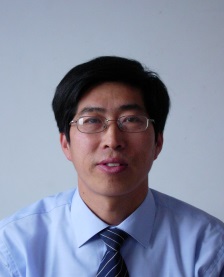 身体状况身体状况健康健康健康健康行政职务现从事专业现从事专业教育管理教育管理教育管理现专业技术职务任职资格现专业技术职务任职资格高级讲师副教授高级讲师副教授高级讲师副教授高级讲师副教授取得时间2004年11月2013年12月2004年11月2013年12月2004年11月2013年12月2004年11月2013年12月申报评审专业技术职务任职资格申报评审专业技术职务任职资格申报评审专业技术职务任职资格申报评审专业技术职务任职资格高校系列教育管理专业资格名称：教授高校系列教育管理专业资格名称：教授高校系列教育管理专业资格名称：教授类别类别是否引进是否引进是否引进是否引进否否否是否破格是否破格否否否量化评分推荐排名量化评分推荐排名得分：  分得分排序： 名推荐排序： 名单位共推荐： 人得分：  分得分排序： 名推荐排序： 名单位共推荐： 人得分：  分得分排序： 名推荐排序： 名单位共推荐： 人得分：  分得分排序： 名推荐排序： 名单位共推荐： 人单位性质单位性质单位性质单位性质事业事业事业所在单位人事部门电话所在单位人事部门电话0317-79491140317-79491140317-7949114申报人符合申报评审条件情况申报人符合申报评审条件情况申报人符合申报评审条件情况申报人符合申报评审条件情况申报人符合申报评审条件情况申报人符合申报评审条件情况申报人符合申报评审条件情况申报人符合申报评审条件情况申报人符合申报评审条件情况申报人符合申报评审条件情况申报人符合申报评审条件情况申报人符合申报评审条件情况申报人符合申报评审条件情况申报人符合申报评审条件情况申报人符合申报评审条件情况申报人符合申报评审条件情况申报人符合申报评审条件情况申报人符合申报评审条件情况序号内容项目内容项目内             容内             容内             容内             容内             容内             容内             容内             容内             容内             容内             容内             容内             容内             容内             容1学历资历（第一学历和最高学历）学历资历（第一学历和最高学历）毕业时间毕业时间毕业时间毕业时间毕业时间学     校学     校学     校学     校专    业专    业学历程度学历程度学历程度学   位1学历资历（第一学历和最高学历）学历资历（第一学历和最高学历）1987年6月1987年6月1987年6月1987年6月1987年6月泊头师范学校泊头师范学校泊头师范学校泊头师范学校普师普师中专中专中专1学历资历（第一学历和最高学历）学历资历（第一学历和最高学历）1993年6月1993年6月1993年6月1993年6月1993年6月河北教育学院河北教育学院河北教育学院河北教育学院教育管理教育管理专科专科专科1学历资历（第一学历和最高学历）学历资历（第一学历和最高学历）1996年6月1996年6月1996年6月1996年6月1996年6月河北师范大学河北师范大学河北师范大学河北师范大学教育管理教育管理本科本科本科1学历资历（第一学历和最高学历）学历资历（第一学历和最高学历）取得现任职资格年限取得现任职资格年限取得现任职资格年限取得现任职资格年限取得现任职资格年限 2004 年11月通过（评审）取得；满10年 2004 年11月通过（评审）取得；满10年 2004 年11月通过（评审）取得；满10年 2004 年11月通过（评审）取得；满10年 2004 年11月通过（评审）取得；满10年 2004 年11月通过（评审）取得；满10年 2004 年11月通过（评审）取得；满10年 2004 年11月通过（评审）取得；满10年 2004 年11月通过（评审）取得；满10年 2004 年11月通过（评审）取得；满10年2职称外语计算机应用能力考试职称外语计算机应用能力考试外语：2014 年7 月取得  A 级  省内合格    外语：2014 年7 月取得  A 级  省内合格    外语：2014 年7 月取得  A 级  省内合格    外语：2014 年7 月取得  A 级  省内合格    外语：2014 年7 月取得  A 级  省内合格    外语：2014 年7 月取得  A 级  省内合格    外语：2014 年7 月取得  A 级  省内合格    外语：2014 年7 月取得  A 级  省内合格    外语：2014 年7 月取得  A 级  省内合格    外语：2014 年7 月取得  A 级  省内合格    外语：2014 年7 月取得  A 级  省内合格    外语：2014 年7 月取得  A 级  省内合格    外语：2014 年7 月取得  A 级  省内合格    外语：2014 年7 月取得  A 级  省内合格    外语：2014 年7 月取得  A 级  省内合格    2职称外语计算机应用能力考试职称外语计算机应用能力考试计算机应用能力 ：2014 年 7 月取得 高 级 67 分计算机应用能力 ：2014 年 7 月取得 高 级 67 分计算机应用能力 ：2014 年 7 月取得 高 级 67 分计算机应用能力 ：2014 年 7 月取得 高 级 67 分计算机应用能力 ：2014 年 7 月取得 高 级 67 分计算机应用能力 ：2014 年 7 月取得 高 级 67 分计算机应用能力 ：2014 年 7 月取得 高 级 67 分计算机应用能力 ：2014 年 7 月取得 高 级 67 分计算机应用能力 ：2014 年 7 月取得 高 级 67 分计算机应用能力 ：2014 年 7 月取得 高 级 67 分计算机应用能力 ：2014 年 7 月取得 高 级 67 分计算机应用能力 ：2014 年 7 月取得 高 级 67 分计算机应用能力 ：2014 年 7 月取得 高 级 67 分计算机应用能力 ：2014 年 7 月取得 高 级 67 分计算机应用能力 ：2014 年 7 月取得 高 级 67 分2职称外语计算机应用能力考试职称外语计算机应用能力考试参考、免考理由：参考、免考理由：参考、免考理由：参考、免考理由：参考、免考理由：参考、免考理由：参考、免考理由：参考、免考理由：参考、免考理由：参考、免考理由：参考、免考理由：参考、免考理由：参考、免考理由：参考、免考理由：参考、免考理由：3年度考核年度考核取得现有任职资格后，年度考核共 9次，其中优秀 2 次，合格 7次，基本合格及以下 0次。何年度优秀2009、2010：取得现有任职资格后，年度考核共 9次，其中优秀 2 次，合格 7次，基本合格及以下 0次。何年度优秀2009、2010：取得现有任职资格后，年度考核共 9次，其中优秀 2 次，合格 7次，基本合格及以下 0次。何年度优秀2009、2010：取得现有任职资格后，年度考核共 9次，其中优秀 2 次，合格 7次，基本合格及以下 0次。何年度优秀2009、2010：取得现有任职资格后，年度考核共 9次，其中优秀 2 次，合格 7次，基本合格及以下 0次。何年度优秀2009、2010：取得现有任职资格后，年度考核共 9次，其中优秀 2 次，合格 7次，基本合格及以下 0次。何年度优秀2009、2010：取得现有任职资格后，年度考核共 9次，其中优秀 2 次，合格 7次，基本合格及以下 0次。何年度优秀2009、2010：取得现有任职资格后，年度考核共 9次，其中优秀 2 次，合格 7次，基本合格及以下 0次。何年度优秀2009、2010：取得现有任职资格后，年度考核共 9次，其中优秀 2 次，合格 7次，基本合格及以下 0次。何年度优秀2009、2010：取得现有任职资格后，年度考核共 9次，其中优秀 2 次，合格 7次，基本合格及以下 0次。何年度优秀2009、2010：取得现有任职资格后，年度考核共 9次，其中优秀 2 次，合格 7次，基本合格及以下 0次。何年度优秀2009、2010：取得现有任职资格后，年度考核共 9次，其中优秀 2 次，合格 7次，基本合格及以下 0次。何年度优秀2009、2010：取得现有任职资格后，年度考核共 9次，其中优秀 2 次，合格 7次，基本合格及以下 0次。何年度优秀2009、2010：取得现有任职资格后，年度考核共 9次，其中优秀 2 次，合格 7次，基本合格及以下 0次。何年度优秀2009、2010：取得现有任职资格后，年度考核共 9次，其中优秀 2 次，合格 7次，基本合格及以下 0次。何年度优秀2009、2010：4专业技术工作经历（能力）专业技术工作经历（能力）从事专业技术工作年限从事专业技术工作年限从事专业技术工作年限从事专业技术工作年限从事专业技术工作年限从事专业技术工作年限1987年 7  月至 2014年9月，满28年1987年 7  月至 2014年9月，满28年1987年 7  月至 2014年9月，满28年1987年 7  月至 2014年9月，满28年1987年 7  月至 2014年9月，满28年1987年 7  月至 2014年9月，满28年1987年 7  月至 2014年9月，满28年1987年 7  月至 2014年9月，满28年1987年 7  月至 2014年9月，满28年4专业技术工作经历（能力）专业技术工作经历（能力）获现职后基层工作年限获现职后基层工作年限获现职后基层工作年限获现职后基层工作年限获现职后基层工作年限获现职后基层工作年限2004年11月至2014年9月，满10年2004年11月至2014年9月，满10年2004年11月至2014年9月，满10年2004年11月至2014年9月，满10年2004年11月至2014年9月，满10年2004年11月至2014年9月，满10年2004年11月至2014年9月，满10年2004年11月至2014年9月，满10年2004年11月至2014年9月，满10年4专业技术工作经历（能力）专业技术工作经历（能力）专业技术工作经历（能力）情况专业技术工作经历（能力）情况专业技术工作经历（能力）情况专业技术工作经历（能力）情况专业技术工作经历（能力）情况专业技术工作经历（能力）情况任现职以来，一直担任《教育学》、《教育原理》、《教育心理学》、《幼儿教育学基础》等学科教学的教学工作，同时担任教育心理教研室副主任，出版论著一部，论文多篇（其中核心论文3篇），承担省级课题3个（其中两个为主持）。任现职以来，一直担任《教育学》、《教育原理》、《教育心理学》、《幼儿教育学基础》等学科教学的教学工作，同时担任教育心理教研室副主任，出版论著一部，论文多篇（其中核心论文3篇），承担省级课题3个（其中两个为主持）。任现职以来，一直担任《教育学》、《教育原理》、《教育心理学》、《幼儿教育学基础》等学科教学的教学工作，同时担任教育心理教研室副主任，出版论著一部，论文多篇（其中核心论文3篇），承担省级课题3个（其中两个为主持）。任现职以来，一直担任《教育学》、《教育原理》、《教育心理学》、《幼儿教育学基础》等学科教学的教学工作，同时担任教育心理教研室副主任，出版论著一部，论文多篇（其中核心论文3篇），承担省级课题3个（其中两个为主持）。任现职以来，一直担任《教育学》、《教育原理》、《教育心理学》、《幼儿教育学基础》等学科教学的教学工作，同时担任教育心理教研室副主任，出版论著一部，论文多篇（其中核心论文3篇），承担省级课题3个（其中两个为主持）。任现职以来，一直担任《教育学》、《教育原理》、《教育心理学》、《幼儿教育学基础》等学科教学的教学工作，同时担任教育心理教研室副主任，出版论著一部，论文多篇（其中核心论文3篇），承担省级课题3个（其中两个为主持）。任现职以来，一直担任《教育学》、《教育原理》、《教育心理学》、《幼儿教育学基础》等学科教学的教学工作，同时担任教育心理教研室副主任，出版论著一部，论文多篇（其中核心论文3篇），承担省级课题3个（其中两个为主持）。任现职以来，一直担任《教育学》、《教育原理》、《教育心理学》、《幼儿教育学基础》等学科教学的教学工作，同时担任教育心理教研室副主任，出版论著一部，论文多篇（其中核心论文3篇），承担省级课题3个（其中两个为主持）。任现职以来，一直担任《教育学》、《教育原理》、《教育心理学》、《幼儿教育学基础》等学科教学的教学工作，同时担任教育心理教研室副主任，出版论著一部，论文多篇（其中核心论文3篇），承担省级课题3个（其中两个为主持）。5业绩成果业绩成果荣誉称号荣誉称号荣誉称号2009、2010年获沧州市教委嘉奖；2007、2011年获校会课一等奖；2012年获院长特别奖（全校仅3人）；多次评为校优秀共产党员，其中2011年被沧州市评为优秀共产党员；2011、2012年两次被沧州市教委评为教育管理先进个人。2009、2010年获沧州市教委嘉奖；2007、2011年获校会课一等奖；2012年获院长特别奖（全校仅3人）；多次评为校优秀共产党员，其中2011年被沧州市评为优秀共产党员；2011、2012年两次被沧州市教委评为教育管理先进个人。2009、2010年获沧州市教委嘉奖；2007、2011年获校会课一等奖；2012年获院长特别奖（全校仅3人）；多次评为校优秀共产党员，其中2011年被沧州市评为优秀共产党员；2011、2012年两次被沧州市教委评为教育管理先进个人。2009、2010年获沧州市教委嘉奖；2007、2011年获校会课一等奖；2012年获院长特别奖（全校仅3人）；多次评为校优秀共产党员，其中2011年被沧州市评为优秀共产党员；2011、2012年两次被沧州市教委评为教育管理先进个人。2009、2010年获沧州市教委嘉奖；2007、2011年获校会课一等奖；2012年获院长特别奖（全校仅3人）；多次评为校优秀共产党员，其中2011年被沧州市评为优秀共产党员；2011、2012年两次被沧州市教委评为教育管理先进个人。2009、2010年获沧州市教委嘉奖；2007、2011年获校会课一等奖；2012年获院长特别奖（全校仅3人）；多次评为校优秀共产党员，其中2011年被沧州市评为优秀共产党员；2011、2012年两次被沧州市教委评为教育管理先进个人。2009、2010年获沧州市教委嘉奖；2007、2011年获校会课一等奖；2012年获院长特别奖（全校仅3人）；多次评为校优秀共产党员，其中2011年被沧州市评为优秀共产党员；2011、2012年两次被沧州市教委评为教育管理先进个人。2009、2010年获沧州市教委嘉奖；2007、2011年获校会课一等奖；2012年获院长特别奖（全校仅3人）；多次评为校优秀共产党员，其中2011年被沧州市评为优秀共产党员；2011、2012年两次被沧州市教委评为教育管理先进个人。2009、2010年获沧州市教委嘉奖；2007、2011年获校会课一等奖；2012年获院长特别奖（全校仅3人）；多次评为校优秀共产党员，其中2011年被沧州市评为优秀共产党员；2011、2012年两次被沧州市教委评为教育管理先进个人。2009、2010年获沧州市教委嘉奖；2007、2011年获校会课一等奖；2012年获院长特别奖（全校仅3人）；多次评为校优秀共产党员，其中2011年被沧州市评为优秀共产党员；2011、2012年两次被沧州市教委评为教育管理先进个人。2009、2010年获沧州市教委嘉奖；2007、2011年获校会课一等奖；2012年获院长特别奖（全校仅3人）；多次评为校优秀共产党员，其中2011年被沧州市评为优秀共产党员；2011、2012年两次被沧州市教委评为教育管理先进个人。2009、2010年获沧州市教委嘉奖；2007、2011年获校会课一等奖；2012年获院长特别奖（全校仅3人）；多次评为校优秀共产党员，其中2011年被沧州市评为优秀共产党员；2011、2012年两次被沧州市教委评为教育管理先进个人。5业绩成果业绩成果科研成果科研成果科研成果主持中国教育学会“十二五”教育科研规划课题《小学“口语专项技能”校本课程的开发与研究》，2014年3月结题并获二等奖；主持河北省教育科学“十二五”规划课题《新媒体环境对高职院校大学生思想政治教育的影响与策略研究》，2014年7月结题。参与河北省“十五”教育技术规划课题《中小学信息技术教育研究》子课题《校园网环境下教学组织形式研究》结题结题并荣获一等奖。主持中国教育学会“十二五”教育科研规划课题《小学“口语专项技能”校本课程的开发与研究》，2014年3月结题并获二等奖；主持河北省教育科学“十二五”规划课题《新媒体环境对高职院校大学生思想政治教育的影响与策略研究》，2014年7月结题。参与河北省“十五”教育技术规划课题《中小学信息技术教育研究》子课题《校园网环境下教学组织形式研究》结题结题并荣获一等奖。主持中国教育学会“十二五”教育科研规划课题《小学“口语专项技能”校本课程的开发与研究》，2014年3月结题并获二等奖；主持河北省教育科学“十二五”规划课题《新媒体环境对高职院校大学生思想政治教育的影响与策略研究》，2014年7月结题。参与河北省“十五”教育技术规划课题《中小学信息技术教育研究》子课题《校园网环境下教学组织形式研究》结题结题并荣获一等奖。主持中国教育学会“十二五”教育科研规划课题《小学“口语专项技能”校本课程的开发与研究》，2014年3月结题并获二等奖；主持河北省教育科学“十二五”规划课题《新媒体环境对高职院校大学生思想政治教育的影响与策略研究》，2014年7月结题。参与河北省“十五”教育技术规划课题《中小学信息技术教育研究》子课题《校园网环境下教学组织形式研究》结题结题并荣获一等奖。主持中国教育学会“十二五”教育科研规划课题《小学“口语专项技能”校本课程的开发与研究》，2014年3月结题并获二等奖；主持河北省教育科学“十二五”规划课题《新媒体环境对高职院校大学生思想政治教育的影响与策略研究》，2014年7月结题。参与河北省“十五”教育技术规划课题《中小学信息技术教育研究》子课题《校园网环境下教学组织形式研究》结题结题并荣获一等奖。主持中国教育学会“十二五”教育科研规划课题《小学“口语专项技能”校本课程的开发与研究》，2014年3月结题并获二等奖；主持河北省教育科学“十二五”规划课题《新媒体环境对高职院校大学生思想政治教育的影响与策略研究》，2014年7月结题。参与河北省“十五”教育技术规划课题《中小学信息技术教育研究》子课题《校园网环境下教学组织形式研究》结题结题并荣获一等奖。主持中国教育学会“十二五”教育科研规划课题《小学“口语专项技能”校本课程的开发与研究》，2014年3月结题并获二等奖；主持河北省教育科学“十二五”规划课题《新媒体环境对高职院校大学生思想政治教育的影响与策略研究》，2014年7月结题。参与河北省“十五”教育技术规划课题《中小学信息技术教育研究》子课题《校园网环境下教学组织形式研究》结题结题并荣获一等奖。主持中国教育学会“十二五”教育科研规划课题《小学“口语专项技能”校本课程的开发与研究》，2014年3月结题并获二等奖；主持河北省教育科学“十二五”规划课题《新媒体环境对高职院校大学生思想政治教育的影响与策略研究》，2014年7月结题。参与河北省“十五”教育技术规划课题《中小学信息技术教育研究》子课题《校园网环境下教学组织形式研究》结题结题并荣获一等奖。主持中国教育学会“十二五”教育科研规划课题《小学“口语专项技能”校本课程的开发与研究》，2014年3月结题并获二等奖；主持河北省教育科学“十二五”规划课题《新媒体环境对高职院校大学生思想政治教育的影响与策略研究》，2014年7月结题。参与河北省“十五”教育技术规划课题《中小学信息技术教育研究》子课题《校园网环境下教学组织形式研究》结题结题并荣获一等奖。主持中国教育学会“十二五”教育科研规划课题《小学“口语专项技能”校本课程的开发与研究》，2014年3月结题并获二等奖；主持河北省教育科学“十二五”规划课题《新媒体环境对高职院校大学生思想政治教育的影响与策略研究》，2014年7月结题。参与河北省“十五”教育技术规划课题《中小学信息技术教育研究》子课题《校园网环境下教学组织形式研究》结题结题并荣获一等奖。主持中国教育学会“十二五”教育科研规划课题《小学“口语专项技能”校本课程的开发与研究》，2014年3月结题并获二等奖；主持河北省教育科学“十二五”规划课题《新媒体环境对高职院校大学生思想政治教育的影响与策略研究》，2014年7月结题。参与河北省“十五”教育技术规划课题《中小学信息技术教育研究》子课题《校园网环境下教学组织形式研究》结题结题并荣获一等奖。主持中国教育学会“十二五”教育科研规划课题《小学“口语专项技能”校本课程的开发与研究》，2014年3月结题并获二等奖；主持河北省教育科学“十二五”规划课题《新媒体环境对高职院校大学生思想政治教育的影响与策略研究》，2014年7月结题。参与河北省“十五”教育技术规划课题《中小学信息技术教育研究》子课题《校园网环境下教学组织形式研究》结题结题并荣获一等奖。66论文著作论文著作核心论文：我国高职教育发展趋势研究，职教论坛2012年20期登载（核心）；优化主体性教学方法的重要性及措施，中学政治教学参考2012年第11期登载（核心）；德育工作创新与职业教育可持续发展，中国成人教育2014年（总第349期）登载（核心）；著作：心理健康教育，北京出版社出版（本人撰写15万字以上）合著；其他论文：《高职院校学生的学习习惯的养成研究》、《中学生心理问题之我见》,《高职院教学管理模式的创新研究》等共15篇公开发表。核心论文：我国高职教育发展趋势研究，职教论坛2012年20期登载（核心）；优化主体性教学方法的重要性及措施，中学政治教学参考2012年第11期登载（核心）；德育工作创新与职业教育可持续发展，中国成人教育2014年（总第349期）登载（核心）；著作：心理健康教育，北京出版社出版（本人撰写15万字以上）合著；其他论文：《高职院校学生的学习习惯的养成研究》、《中学生心理问题之我见》,《高职院教学管理模式的创新研究》等共15篇公开发表。核心论文：我国高职教育发展趋势研究，职教论坛2012年20期登载（核心）；优化主体性教学方法的重要性及措施，中学政治教学参考2012年第11期登载（核心）；德育工作创新与职业教育可持续发展，中国成人教育2014年（总第349期）登载（核心）；著作：心理健康教育，北京出版社出版（本人撰写15万字以上）合著；其他论文：《高职院校学生的学习习惯的养成研究》、《中学生心理问题之我见》,《高职院教学管理模式的创新研究》等共15篇公开发表。核心论文：我国高职教育发展趋势研究，职教论坛2012年20期登载（核心）；优化主体性教学方法的重要性及措施，中学政治教学参考2012年第11期登载（核心）；德育工作创新与职业教育可持续发展，中国成人教育2014年（总第349期）登载（核心）；著作：心理健康教育，北京出版社出版（本人撰写15万字以上）合著；其他论文：《高职院校学生的学习习惯的养成研究》、《中学生心理问题之我见》,《高职院教学管理模式的创新研究》等共15篇公开发表。核心论文：我国高职教育发展趋势研究，职教论坛2012年20期登载（核心）；优化主体性教学方法的重要性及措施，中学政治教学参考2012年第11期登载（核心）；德育工作创新与职业教育可持续发展，中国成人教育2014年（总第349期）登载（核心）；著作：心理健康教育，北京出版社出版（本人撰写15万字以上）合著；其他论文：《高职院校学生的学习习惯的养成研究》、《中学生心理问题之我见》,《高职院教学管理模式的创新研究》等共15篇公开发表。核心论文：我国高职教育发展趋势研究，职教论坛2012年20期登载（核心）；优化主体性教学方法的重要性及措施，中学政治教学参考2012年第11期登载（核心）；德育工作创新与职业教育可持续发展，中国成人教育2014年（总第349期）登载（核心）；著作：心理健康教育，北京出版社出版（本人撰写15万字以上）合著；其他论文：《高职院校学生的学习习惯的养成研究》、《中学生心理问题之我见》,《高职院教学管理模式的创新研究》等共15篇公开发表。核心论文：我国高职教育发展趋势研究，职教论坛2012年20期登载（核心）；优化主体性教学方法的重要性及措施，中学政治教学参考2012年第11期登载（核心）；德育工作创新与职业教育可持续发展，中国成人教育2014年（总第349期）登载（核心）；著作：心理健康教育，北京出版社出版（本人撰写15万字以上）合著；其他论文：《高职院校学生的学习习惯的养成研究》、《中学生心理问题之我见》,《高职院教学管理模式的创新研究》等共15篇公开发表。核心论文：我国高职教育发展趋势研究，职教论坛2012年20期登载（核心）；优化主体性教学方法的重要性及措施，中学政治教学参考2012年第11期登载（核心）；德育工作创新与职业教育可持续发展，中国成人教育2014年（总第349期）登载（核心）；著作：心理健康教育，北京出版社出版（本人撰写15万字以上）合著；其他论文：《高职院校学生的学习习惯的养成研究》、《中学生心理问题之我见》,《高职院教学管理模式的创新研究》等共15篇公开发表。核心论文：我国高职教育发展趋势研究，职教论坛2012年20期登载（核心）；优化主体性教学方法的重要性及措施，中学政治教学参考2012年第11期登载（核心）；德育工作创新与职业教育可持续发展，中国成人教育2014年（总第349期）登载（核心）；著作：心理健康教育，北京出版社出版（本人撰写15万字以上）合著；其他论文：《高职院校学生的学习习惯的养成研究》、《中学生心理问题之我见》,《高职院教学管理模式的创新研究》等共15篇公开发表。核心论文：我国高职教育发展趋势研究，职教论坛2012年20期登载（核心）；优化主体性教学方法的重要性及措施，中学政治教学参考2012年第11期登载（核心）；德育工作创新与职业教育可持续发展，中国成人教育2014年（总第349期）登载（核心）；著作：心理健康教育，北京出版社出版（本人撰写15万字以上）合著；其他论文：《高职院校学生的学习习惯的养成研究》、《中学生心理问题之我见》,《高职院教学管理模式的创新研究》等共15篇公开发表。核心论文：我国高职教育发展趋势研究，职教论坛2012年20期登载（核心）；优化主体性教学方法的重要性及措施，中学政治教学参考2012年第11期登载（核心）；德育工作创新与职业教育可持续发展，中国成人教育2014年（总第349期）登载（核心）；著作：心理健康教育，北京出版社出版（本人撰写15万字以上）合著；其他论文：《高职院校学生的学习习惯的养成研究》、《中学生心理问题之我见》,《高职院教学管理模式的创新研究》等共15篇公开发表。核心论文：我国高职教育发展趋势研究，职教论坛2012年20期登载（核心）；优化主体性教学方法的重要性及措施，中学政治教学参考2012年第11期登载（核心）；德育工作创新与职业教育可持续发展，中国成人教育2014年（总第349期）登载（核心）；著作：心理健康教育，北京出版社出版（本人撰写15万字以上）合著；其他论文：《高职院校学生的学习习惯的养成研究》、《中学生心理问题之我见》,《高职院教学管理模式的创新研究》等共15篇公开发表。核心论文：我国高职教育发展趋势研究，职教论坛2012年20期登载（核心）；优化主体性教学方法的重要性及措施，中学政治教学参考2012年第11期登载（核心）；德育工作创新与职业教育可持续发展，中国成人教育2014年（总第349期）登载（核心）；著作：心理健康教育，北京出版社出版（本人撰写15万字以上）合著；其他论文：《高职院校学生的学习习惯的养成研究》、《中学生心理问题之我见》,《高职院教学管理模式的创新研究》等共15篇公开发表。核心论文：我国高职教育发展趋势研究，职教论坛2012年20期登载（核心）；优化主体性教学方法的重要性及措施，中学政治教学参考2012年第11期登载（核心）；德育工作创新与职业教育可持续发展，中国成人教育2014年（总第349期）登载（核心）；著作：心理健康教育，北京出版社出版（本人撰写15万字以上）合著；其他论文：《高职院校学生的学习习惯的养成研究》、《中学生心理问题之我见》,《高职院教学管理模式的创新研究》等共15篇公开发表。核心论文：我国高职教育发展趋势研究，职教论坛2012年20期登载（核心）；优化主体性教学方法的重要性及措施，中学政治教学参考2012年第11期登载（核心）；德育工作创新与职业教育可持续发展，中国成人教育2014年（总第349期）登载（核心）；著作：心理健康教育，北京出版社出版（本人撰写15万字以上）合著；其他论文：《高职院校学生的学习习惯的养成研究》、《中学生心理问题之我见》,《高职院教学管理模式的创新研究》等共15篇公开发表。77破格条件破格条件88基层单位推荐意见基层单位推荐意见审核人：负责人：                                                     年    月    日审核人：负责人：                                                     年    月    日审核人：负责人：                                                     年    月    日审核人：负责人：                                                     年    月    日审核人：负责人：                                                     年    月    日审核人：负责人：                                                     年    月    日审核人：负责人：                                                     年    月    日审核人：负责人：                                                     年    月    日审核人：负责人：                                                     年    月    日审核人：负责人：                                                     年    月    日审核人：负责人：                                                     年    月    日审核人：负责人：                                                     年    月    日审核人：负责人：                                                     年    月    日审核人：负责人：                                                     年    月    日审核人：负责人：                                                     年    月    日99设区市、省直部门职改办意见设区市、省直部门职改办意见审核人：负责人：                                                     年    月    日审核人：负责人：                                                     年    月    日审核人：负责人：                                                     年    月    日审核人：负责人：                                                     年    月    日审核人：负责人：                                                     年    月    日审核人：负责人：                                                     年    月    日审核人：负责人：                                                     年    月    日审核人：负责人：                                                     年    月    日审核人：负责人：                                                     年    月    日审核人：负责人：                                                     年    月    日审核人：负责人：                                                     年    月    日审核人：负责人：                                                     年    月    日审核人：负责人：                                                     年    月    日审核人：负责人：                                                     年    月    日审核人：负责人：                                                     年    月    日1010省职改办意   见省职改办意   见审核人：负责人：                                                                                           年    月    日审核人：负责人：                                                                                           年    月    日审核人：负责人：                                                                                           年    月    日审核人：负责人：                                                                                           年    月    日审核人：负责人：                                                                                           年    月    日审核人：负责人：                                                                                           年    月    日审核人：负责人：                                                                                           年    月    日审核人：负责人：                                                                                           年    月    日审核人：负责人：                                                                                           年    月    日审核人：负责人：                                                                                           年    月    日审核人：负责人：                                                                                           年    月    日审核人：负责人：                                                                                           年    月    日审核人：负责人：                                                                                           年    月    日审核人：负责人：                                                                                           年    月    日审核人：负责人：                                                                                           年    月    日填表说明：1、此表由本人按照申报相应专业资格条件填写并经组织审核后，逐级上报。2、一律正反打印，一式两份。3、行政职务包括股、科、处级及其以上职务。有行政职务的必须填写，否则视为弄虚作假。4、表中2、3、4、5、6、7项均指取得现专业资格后的情况。5、“获现职后基层工作年限”栏，仅教育、卫生专业申报人员填写。6、属正常晋升人员“破格条件”栏不再填写。填表说明：1、此表由本人按照申报相应专业资格条件填写并经组织审核后，逐级上报。2、一律正反打印，一式两份。3、行政职务包括股、科、处级及其以上职务。有行政职务的必须填写，否则视为弄虚作假。4、表中2、3、4、5、6、7项均指取得现专业资格后的情况。5、“获现职后基层工作年限”栏，仅教育、卫生专业申报人员填写。6、属正常晋升人员“破格条件”栏不再填写。填表说明：1、此表由本人按照申报相应专业资格条件填写并经组织审核后，逐级上报。2、一律正反打印，一式两份。3、行政职务包括股、科、处级及其以上职务。有行政职务的必须填写，否则视为弄虚作假。4、表中2、3、4、5、6、7项均指取得现专业资格后的情况。5、“获现职后基层工作年限”栏，仅教育、卫生专业申报人员填写。6、属正常晋升人员“破格条件”栏不再填写。填表说明：1、此表由本人按照申报相应专业资格条件填写并经组织审核后，逐级上报。2、一律正反打印，一式两份。3、行政职务包括股、科、处级及其以上职务。有行政职务的必须填写，否则视为弄虚作假。4、表中2、3、4、5、6、7项均指取得现专业资格后的情况。5、“获现职后基层工作年限”栏，仅教育、卫生专业申报人员填写。6、属正常晋升人员“破格条件”栏不再填写。填表说明：1、此表由本人按照申报相应专业资格条件填写并经组织审核后，逐级上报。2、一律正反打印，一式两份。3、行政职务包括股、科、处级及其以上职务。有行政职务的必须填写，否则视为弄虚作假。4、表中2、3、4、5、6、7项均指取得现专业资格后的情况。5、“获现职后基层工作年限”栏，仅教育、卫生专业申报人员填写。6、属正常晋升人员“破格条件”栏不再填写。填表说明：1、此表由本人按照申报相应专业资格条件填写并经组织审核后，逐级上报。2、一律正反打印，一式两份。3、行政职务包括股、科、处级及其以上职务。有行政职务的必须填写，否则视为弄虚作假。4、表中2、3、4、5、6、7项均指取得现专业资格后的情况。5、“获现职后基层工作年限”栏，仅教育、卫生专业申报人员填写。6、属正常晋升人员“破格条件”栏不再填写。填表说明：1、此表由本人按照申报相应专业资格条件填写并经组织审核后，逐级上报。2、一律正反打印，一式两份。3、行政职务包括股、科、处级及其以上职务。有行政职务的必须填写，否则视为弄虚作假。4、表中2、3、4、5、6、7项均指取得现专业资格后的情况。5、“获现职后基层工作年限”栏，仅教育、卫生专业申报人员填写。6、属正常晋升人员“破格条件”栏不再填写。填表说明：1、此表由本人按照申报相应专业资格条件填写并经组织审核后，逐级上报。2、一律正反打印，一式两份。3、行政职务包括股、科、处级及其以上职务。有行政职务的必须填写，否则视为弄虚作假。4、表中2、3、4、5、6、7项均指取得现专业资格后的情况。5、“获现职后基层工作年限”栏，仅教育、卫生专业申报人员填写。6、属正常晋升人员“破格条件”栏不再填写。填表说明：1、此表由本人按照申报相应专业资格条件填写并经组织审核后，逐级上报。2、一律正反打印，一式两份。3、行政职务包括股、科、处级及其以上职务。有行政职务的必须填写，否则视为弄虚作假。4、表中2、3、4、5、6、7项均指取得现专业资格后的情况。5、“获现职后基层工作年限”栏，仅教育、卫生专业申报人员填写。6、属正常晋升人员“破格条件”栏不再填写。填表说明：1、此表由本人按照申报相应专业资格条件填写并经组织审核后，逐级上报。2、一律正反打印，一式两份。3、行政职务包括股、科、处级及其以上职务。有行政职务的必须填写，否则视为弄虚作假。4、表中2、3、4、5、6、7项均指取得现专业资格后的情况。5、“获现职后基层工作年限”栏，仅教育、卫生专业申报人员填写。6、属正常晋升人员“破格条件”栏不再填写。填表说明：1、此表由本人按照申报相应专业资格条件填写并经组织审核后，逐级上报。2、一律正反打印，一式两份。3、行政职务包括股、科、处级及其以上职务。有行政职务的必须填写，否则视为弄虚作假。4、表中2、3、4、5、6、7项均指取得现专业资格后的情况。5、“获现职后基层工作年限”栏，仅教育、卫生专业申报人员填写。6、属正常晋升人员“破格条件”栏不再填写。填表说明：1、此表由本人按照申报相应专业资格条件填写并经组织审核后，逐级上报。2、一律正反打印，一式两份。3、行政职务包括股、科、处级及其以上职务。有行政职务的必须填写，否则视为弄虚作假。4、表中2、3、4、5、6、7项均指取得现专业资格后的情况。5、“获现职后基层工作年限”栏，仅教育、卫生专业申报人员填写。6、属正常晋升人员“破格条件”栏不再填写。填表说明：1、此表由本人按照申报相应专业资格条件填写并经组织审核后，逐级上报。2、一律正反打印，一式两份。3、行政职务包括股、科、处级及其以上职务。有行政职务的必须填写，否则视为弄虚作假。4、表中2、3、4、5、6、7项均指取得现专业资格后的情况。5、“获现职后基层工作年限”栏，仅教育、卫生专业申报人员填写。6、属正常晋升人员“破格条件”栏不再填写。填表说明：1、此表由本人按照申报相应专业资格条件填写并经组织审核后，逐级上报。2、一律正反打印，一式两份。3、行政职务包括股、科、处级及其以上职务。有行政职务的必须填写，否则视为弄虚作假。4、表中2、3、4、5、6、7项均指取得现专业资格后的情况。5、“获现职后基层工作年限”栏，仅教育、卫生专业申报人员填写。6、属正常晋升人员“破格条件”栏不再填写。填表说明：1、此表由本人按照申报相应专业资格条件填写并经组织审核后，逐级上报。2、一律正反打印，一式两份。3、行政职务包括股、科、处级及其以上职务。有行政职务的必须填写，否则视为弄虚作假。4、表中2、3、4、5、6、7项均指取得现专业资格后的情况。5、“获现职后基层工作年限”栏，仅教育、卫生专业申报人员填写。6、属正常晋升人员“破格条件”栏不再填写。填表说明：1、此表由本人按照申报相应专业资格条件填写并经组织审核后，逐级上报。2、一律正反打印，一式两份。3、行政职务包括股、科、处级及其以上职务。有行政职务的必须填写，否则视为弄虚作假。4、表中2、3、4、5、6、7项均指取得现专业资格后的情况。5、“获现职后基层工作年限”栏，仅教育、卫生专业申报人员填写。6、属正常晋升人员“破格条件”栏不再填写。填表说明：1、此表由本人按照申报相应专业资格条件填写并经组织审核后，逐级上报。2、一律正反打印，一式两份。3、行政职务包括股、科、处级及其以上职务。有行政职务的必须填写，否则视为弄虚作假。4、表中2、3、4、5、6、7项均指取得现专业资格后的情况。5、“获现职后基层工作年限”栏，仅教育、卫生专业申报人员填写。6、属正常晋升人员“破格条件”栏不再填写。填表说明：1、此表由本人按照申报相应专业资格条件填写并经组织审核后，逐级上报。2、一律正反打印，一式两份。3、行政职务包括股、科、处级及其以上职务。有行政职务的必须填写，否则视为弄虚作假。4、表中2、3、4、5、6、7项均指取得现专业资格后的情况。5、“获现职后基层工作年限”栏，仅教育、卫生专业申报人员填写。6、属正常晋升人员“破格条件”栏不再填写。填表说明：1、此表由本人按照申报相应专业资格条件填写并经组织审核后，逐级上报。2、一律正反打印，一式两份。3、行政职务包括股、科、处级及其以上职务。有行政职务的必须填写，否则视为弄虚作假。4、表中2、3、4、5、6、7项均指取得现专业资格后的情况。5、“获现职后基层工作年限”栏，仅教育、卫生专业申报人员填写。6、属正常晋升人员“破格条件”栏不再填写。